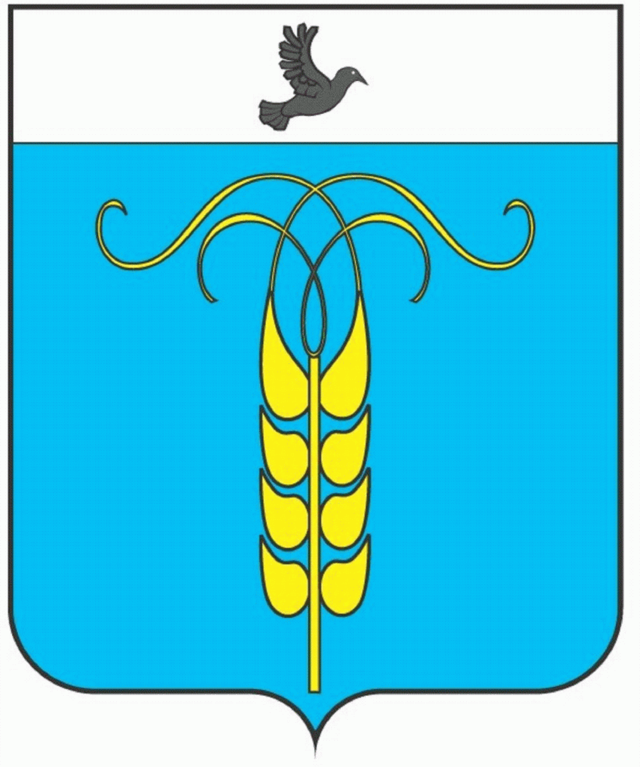 РЕШЕНИЕСОВЕТА ГРАЧЕВСКОГО МУНИЦИПАЛЬНОГО РАЙОНАСТАВРОПОЛЬСКОГО КРАЯ17 декабря 2019 года                      с. Грачевка                                             № 69«Об исключении имущества из муниципальной казны Грачёвского муниципального района Ставропольского края»В соответствии с абзацем вторым пункта 6.1 и пунктом 6.2 Положения о муниципальной казне Грачевского муниципального района Ставропольского края, утверждённого решением Совета Грачевского муниципального района Ставропольского края от 19.04.2016 № 208-III, распоряжением отдела имущественных и земельных отношений администрации Грачёвского муниципального района Ставропольского края от 20.11.2019 № 76 «О закреплении имущества муниципальной казны Грачёвского муниципального района Ставропольского края на праве оперативного управления за муниципальным бюджетным учреждением дополнительного образования "Грачевская детская музыкальная школа" Грачевского муниципального района Ставропольского края» и на основании акта о приёме-передаче объектов нефинансовых активов от 20.11.2019 № ОИГУ-000120 Совет Грачевского муниципального района Ставропольского краяРЕШИЛ:1. Исключить из муниципальной казны Грачёвского муниципального района Ставропольского края имущество – машины и оборудование:а) наименование – пианино;балансовая стоимость – 372 000,00 руб.;начисленная амортизация (износ) – 0,00 руб.;б) наименование – пианино;балансовая стоимость – 372 000,00 руб.;начисленная амортизация (износ) – 0,00 руб.2. Настоящее решение вступает в силу со дня его подписания и распространяется на правоотношения, возникшие с 20 ноября 2019 года.Председатель СоветаГрачевского муниципальногорайона Ставропольского края					       Ф. В. КолотийГлава Грачевскогомуниципального районаСтавропольского края                                                                        Р.А. Коврыга